SCHEDA DI VALUTAZIONE MEDICINA GENERALEINFEZIONI VIE RESPIRATORIE SUGGESTIVE RISCHIO SARS-CoV-2Medico __________________________ Luogo_____________________ data	/	/	ora_____Dati interlocutore telefonico se diverso dal pazienteFASE 1: TRIAGE TELEFONICO PAZIENTE FEBBRILE E/O CON SINTOMI RESPIRATORISe autopresentazione in ambulatorio e non si dispone dei DPI il paziente va rimandato a domicilio e invitato a contattare telefonicamente lo studioSono presenti sintomi di allarme (Red Flags)?Difficoltà a respirareCoscienza alterataPressione sistolica bassa minore o uguale 100 (se valutabile)Frequenza cardiaca superiore a 100 o inferiore a 50 (se valutabile)SE PRESENTE ANCHE 1 SOLO ELEMENTO TRA I PRECEDENTI, SI INTERROMPE IL TRIAGE E SI ALLERTA DIRETTAMENTE 118/112, ALTRIMENTI PROSEGUIRE TRIAGE TELEFONICO.Sono presenti sintomi di COVID-19?❖  Link epidemiologicoSTRATEGIA GESTIONALE A CONCLUSIONE DEL TRIAGE TELEFONICOPAZIENTE SINTOMATICO CON SINTOMI DI ALLARME→ Allertare il 112/118IN PRESENZA DI LINK EPIDEMIOLOGICOsegnalare il paziente al Servizio di Igiene e Sanità Pubblica (SISP) secondo quanto disposto dalProtocollo Regionale (112/118 o numeri regionali):Se ASINTOMATICO → QUARANTENA 14 GIORNI (a carico del SISP disporre il provvedimento ed effettuare la sorveglianza, salvo diverse disposizioni dei Protocolli Regionali)oppureSe SINTOMATICO (in assenza di sintomi di allarme) → ISOLAMENTO DOMICILIARE (a carico del SISP disporre il provvedimento, effettuare la sorveglianza, le raccomandazioni per l’isolamento e l’esecuzione del tampone, salvo diverse disposizioni dei Protocolli Regionali)Eventuale certificazione INPS.Sconsigliare ricorso autonomo a servizi di PS/MMG/CA.PAZIENTE SINTOMATICO IN ASSENZA DI LINK EPIDEMIOLOGICOValutazione delle condizioni di rischio note al medico o confermate telefonicamente:Malattie PolmonariMalattie cardiacheMalattie renaliMalattie sistema immunitarioMalattie oncologicheMalattie metabolicheGravidanzaIsolamento sociale (vive solo, e/o senza fissa dimora)Non autosufficienteOperatore sanitarioValutazione stato vaccinale noto al medico o confermato telefonicamente:Vaccinazione antinfluenzaleVaccinazione antipneumococcoIn assenza di condizioni di rischio rilevanti concordare rivalutazione telefonica periodicaSe sintomi persistenti da più giorni o mancata risposta a terapia o presenza di condizioni di rischio → vedi FASE 2 (“VISITA DEL PAZIENTE FEBBRILE E/O CON SINTOMI RESPIRATORI IN ASSENZA DI LINK EPIDEMIOLOGICO”)IN ASSENZA DI SINTOMI E LINK EPIDEMIOLOGICOIl paziente esce dal protocollo e viene gestito normalmenteFASE 2: VISITA DEL PAZIENTE FEBBRILE E/O CON SINTOMI RESPIRATORI IN ASSENZA DI LINK EPIDEMIOLOGICOA seconda del rischio epidemiologico locale si raccomanda di munirsi di DPI (mascherinaFFP2/FFP3, guanti, occhiali protettivi); se il rischio epidemiologico è rilevante e non si dispone deiDPI si consiglia di inviare il paziente in pronto soccorso.Si integrano le informazioni già in possesso ottenute tramite il triage telefonico con la visita clinica (ad es. reperti auscultatori, misurazione parametri vitali incluso frequenza respiratoria e SaO2%).Eventuale utilizzo a supporto decisionale dello Score di MEWS (Modified Early Warning Sign) in grado di misurare il rischio di deterioramento delle condizioni del paziente: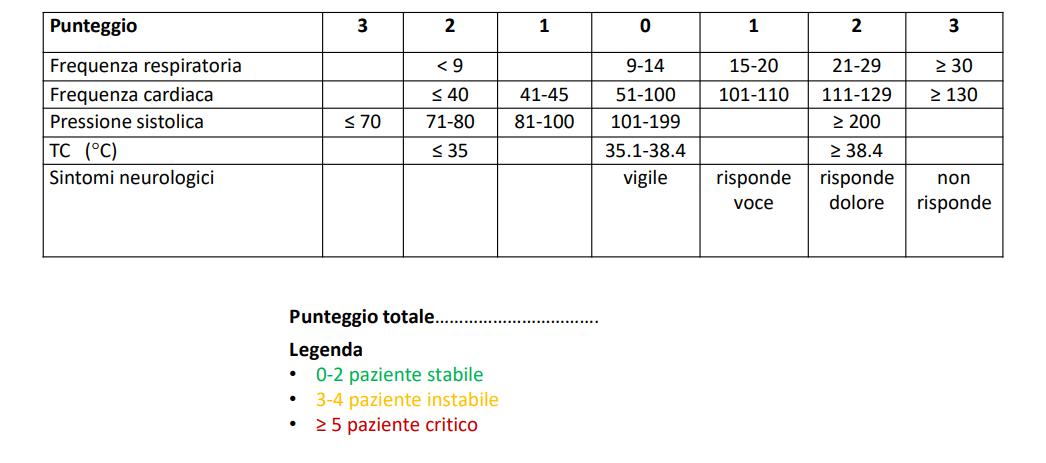 SCELTA DELLA STRATEGIA GESTIONALE A CONCLUSIONE DELLA VISITASe si considera il paziente ad ALTO RISCHIO CLINICO sulla base di:GIUDIZIO CLINICO COMPLESSIVOe/oMEWS ≥ 3e/oSaturazione O2 (pulsossimetro) ≤ 94 mmHg (≤ 90 se BPCO)ALLERTARE 112/118Se si considera il paziente a BASSO RISCHIO CLINICO concordare rivalutazione periodica salvo aggravamento.DATI PAZIENTECognomeNomeData NascitaLuogo Di NascitaResidenza ViaN.ComuneProv.Tel./Cell.Numero dei conviventiData di insorgenza dei sintomi: ..…./……./…….Data di insorgenza dei sintomi: ..…./……./…….Data di insorgenza dei sintomi: ..…./……./…….Data di insorgenza dei sintomi: ..…./……./…….Data di insorgenza dei sintomi: ..…./……./…….Data di insorgenza dei sintomi: ..…./……./…….SINTOMI MAGGIORISINTOMI MAGGIORISINTOMI MAGGIORI• Febbre >37,5°• Febbre >37,5°SI⬜NO⬜• Tosse• Tosse• TosseSI⬜NO⬜SINTOMI MINORISINTOMI MINORISINTOMI MINORI• StanchezzaSI⬜NO⬜• Mal di gola• Mal di gola• Mal di golaSI⬜NO⬜• Mal di testa• Mal di testa• Mal di testaSI⬜NO⬜• Dolori muscolari• Dolori muscolari• Dolori muscolariSI⬜NO⬜• Congestione nasale• Congestione nasale• Congestione nasaleSI⬜NO⬜ESPOSIZIONE A CASI ACCERTATI (vivi o deceduti)SI⬜NO⬜ESPOSIZIONE A CASI SOSPETTISI⬜NO⬜CONTATTI CON FAMILIARI DI CASI SOSPETTISI  ⬜NO⬜FREQUENTAZIONE AMBIENTI SANITARI CON CASI ACCERTATI/SOSPETTISI⬜NO⬜